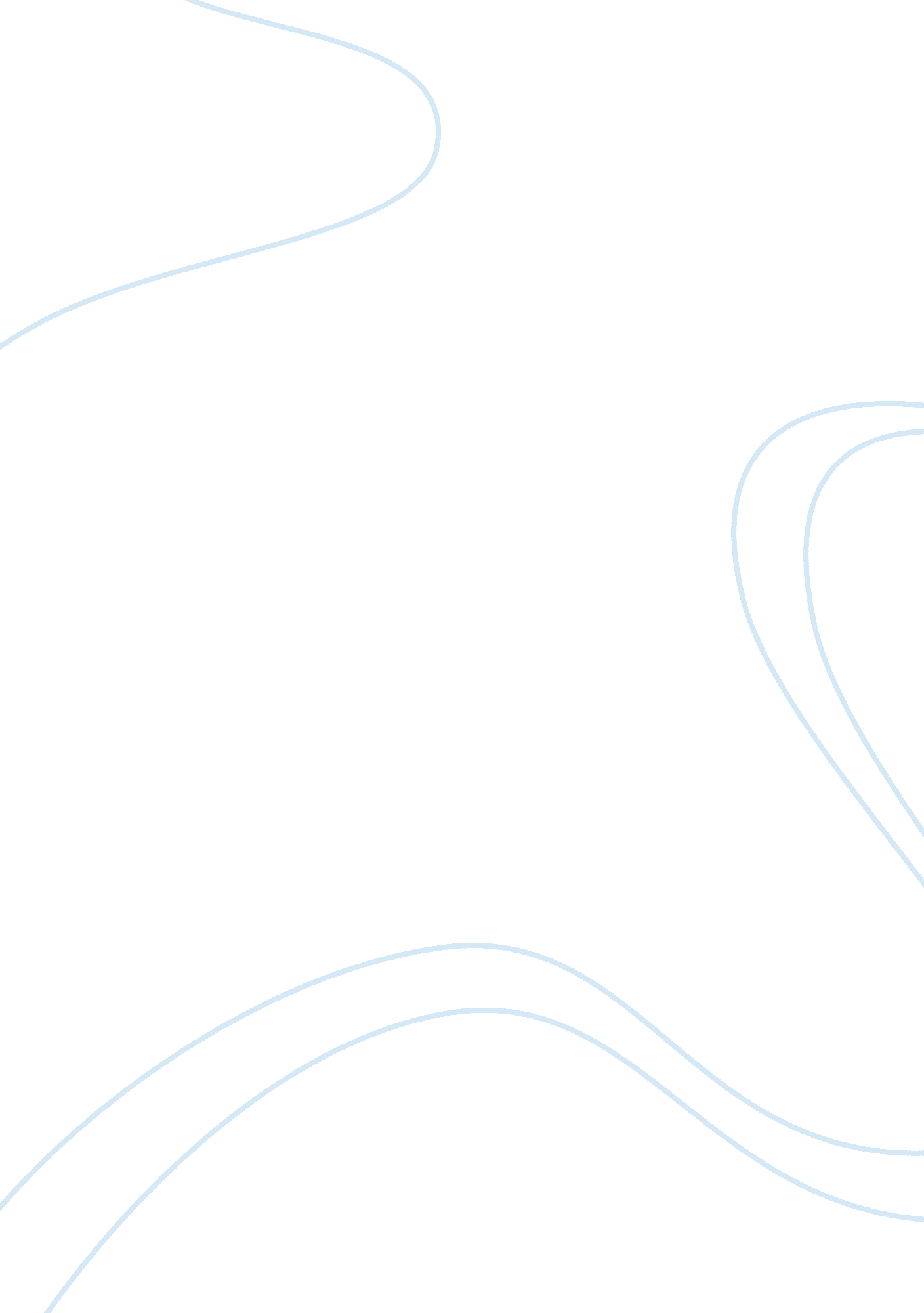 Who lies more men or women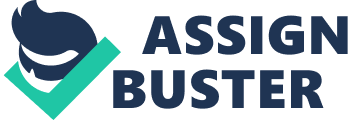 Vince Tejada English 101 Professor Milton Essay #2 Word Count: 1, 142 May 7, 2009 Liar, Liar, Mini-Skirt on Fire! Just for a day, I wish to know what women’s thoughts are and see what it really feels like, what they really want to express. There are a lot of complications between men and women, mainly through communication. Our biological functions are so different; you would expect that our life-strategies would be different as well. There is a huge gap between men and women when it comes to relationships, especially towards lying. Men and women both lie, but based on my readings, I have concluded that women lie more than men and they are also better at it. First, who lies more? Men or women? I bet that it was an experience of a real dramatic, argumentative debate. I have asked a significant amount of people now about this question and I still do not get a majority tenet. This is a mind-boggling, open-ended question. There is an abundant amount of articles on this topic. I have also read books from The definitive book of body languages to The Art of Lying to try and figure out a simple solution. Still, I seem to find myself clueless and confused. Barash says “ Women lie as a survival technique, but also to get what they want” (2). This is different than men, who would just try and conquer the scenario to achieve what they want. Women are much better Also, most females lie “ more cleverly and successfully than men” (Smith 1). This puzzled me so much that I became almost fervently obsessed in figuring out why women have a better advantage than men. Women’s brain functions are far more sophisticated than men. According to Plotnik, women actually access more parts of their forebrain when they lie than men. The forebrain contains the largest hemisphere of the brain which consists of four major communicative areas. These areas are the frontal lobe (located on the front), Parietal lobe (top), Temporal lobe (bottom), and the occipital lobe (rear). Plotnik states “ The frontal lobe accesses the emotions and the motor behaviors. The parietal lobe is involved with perception and sensory experiences. The Temporal lobe is involved with hearing and speaking. The Occipital lobe is involved with processing visual information” (74). The forebrain controls all emotions and expressions that human beings express. Men would easily be caught lying because of their subconscious actions such as blinking, eye contact, fidgeting, and facial and hand expressions. Women can catch these actions and also can control them, thus, making them a better liar. Intuition does give women a bigger advantage in this playing field. Often men always break eye contact or start to play with their hands and get nervous when they say something that’s a lie. We should have been lying enough to be at least good at it. Men definitely do lie in almost any aspect in a relationship, but there has to be a reason why men lie. As a matter of fact, Muller says “ Let’s put the theory on the table. You see, men who date have to lie […] Part of the reason is that women force men to lie” (1). So, why do Men really lie? Men are absolutely liars, but most of the lies are harmless white lies to try and protect our egos and to satisfy what women really want to hear. Women, on the other hand, are natural liars. As Matthew Fitzgerald says, “ The truth is, women force men to lie. The majority of women out there won’t even bother to have a conversation with a man unless he has the right job, owns a house in a geographically-desirable area, and earns a large salary. …] A man will be constrained to submerge his true personality and adjust his opinions in the hope of getting a little sex. And instead of allowing men to express themselves openly and honestly, most women force men to be “ politically correct,” […]” (1). In other words, lying men wander around bars, clubs and public gatherings to start a relationship with women. That is not even it. Men still have to lie to keep a healthy relationship. For example, one of my ex-girlfriend’s and I were shopping a while back. We pass by this nice little store and she sees a white dress through the window. She immediately drags me in and takes the dress to the fitting room. As she walks out of the room, trying to be cute and flirty, she looks at me dead in the eye and asks “ So…? How do I look? ” I felt like a little mouse cornered in a room with a snake. According to Fitzgerald, I had four options. “ One, I can say nothing and hope it all goes away. Two, you can wuss out. Three, you can tell her the brutal truth. And four, you can lie!!! ” (2). Unfortunately, I chose what I think was best for me, which is to lie! A barrage of words just came out of my mouth, which sounded so insincere even to my own ears, and confidently told her “ You look absolutely stunning! ” With those deceiving words, I was safe. Safe from a few slaps, yelling, and an embarrassing emotional “ break up” scene that could have happened in the middle of the store, if I had chosen the wrong the answer. Fitzgerald summarizes it all, “ Overall, lying is a bad thing to do. But when it comes to women, you really have no choice. The truth is, telling a few lies can be one of the best ways to keep your relationship healthy. All you have to do is tell her exactly what she wants to hear” (2). The whole relationship between men and women in terms of lying is counter-productive. We try and maintain a healthy relationship with women by not lying, but we have to lie to satisfy what they really want. It seems like the circle of life because these actions occur in a circular pattern. Men are brutally awful at lying when it comes to women. Women forces men to lie to keep a healthy relationship with men. Men are completely suckers and easily manipulated with women that lies. There is relief feeling that I have successfully bridged that gap between the complications of men and women in terms of lying. Works Cited Plotnik, Rod. Introduction to Psychology—PSCH101. Mason: Cengage Learning, 2008. Fitzgerald, Matthew. “ Why Men Have To Lie to Women. ” Ask Men. 04 April 2009. . Smith, Helen. “ Do Women Lie More. ” Dr. Helen. 03 March 2008. 04 April 2009. . Muller, Heidi. “ Men Love to Lie. ” Ask Men. 04 April 2009. . Pease, Allan, Pease, Barbara. The Definitive Book of Body Language. New York, 2008. Barash, Susan Shapiro. Little White Lies, Deep Dark Secrets: The Truth About Why Women Lie. St. Martin’s: 2008 04 April 2009. Edleman, Susan. 